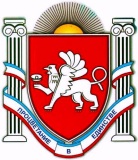                                                                                                        РЕСПУБЛИКА  КРЫМ                            НИЖНЕГОРСКИЙ  РАЙОНАДМИНИСТРАЦИЯ  ЕМЕЛЬЯНОВСКОГО СЕЛЬСКОГО ПОСЕЛЕНИЯПОСТАНОВЛЕНИЕ27.10.2023 года                                            № 151                                      с. Емельяновка    Об утверждении перечня муниципального имущества Емельяновского  сельского поселения, предназначенного для предоставления во владение и (или) в пользование субъектам малого и среднего предпринимательства и организациям, образующим инфраструктуру поддержки субъектов малого и среднего предпринимательстваВ  соответствии  Федеральным  законом  от  24  июля  2007 года №209-ФЗ «О развитии малого и среднего предпринимательства в Российской Федерации», Законом Республики Крым от 17 июля 2014 года №30-ЗРК «О развитии малого и среднего предпринимательства в Республике Крым», Уставом муниципального образования Емельяновского сельского поселения Нижнегорского района Республики Крым, администрация Емельяновского сельского поселенияПОСТАНОВЛЯЕТ:Утвердить прилагаемый перечень муниципального имущества Емельяновского  сельского  поселения, предназначенного для предоставления во владение и (или) в пользование субъектам малого и среднего предпринимательства и организациям, образующим инфраструктуру поддержки субъектов малого и среднего предпринимательства.Утвержденный перечень опубликовать на информационном стенде администрации  Емельяновского  сельского  поселения  по  адресу:  с. Емельяновка, ул. Центральная,134.3. Признать  утратившим  силу  постановление  администрации  Емельяновского  сельского  поселения  от 28.09.2021 года  №119 «Об утверждении перечня муниципального имущества Емельяновского  сельского поселения, предназначенного для предоставления во владение и (или) в пользование субъектам малого и среднего предпринимательства и организациям, образующим инфраструктуру поддержки субъектов малого и среднего предпринимательства».4.  Настоящее постановление вступает в силу с моментаподписания.5.Контроль за исполнением настоящего постановления отставляю засобой.  Председатель Емельяновского  сельского   совета-глава администрацииЕмельяновскогосельского поселения	                     Л.В.ЦапенкоПереченьмуниципального имущества Емельяновского  сельского   поселения, предназначенного для предоставления во владение и (или) в пользование субъектам малого и среднего предпринимательства и организациям, образующим инфраструктуру поддержки субъектов малого и среднего предпринимательстваN п/пАдрес(местоположение) объекта <1>Вид объекта недвижимости; тип движимого имущества <2>Наименование объекта учета <3>Сведения о недвижимом имуществеСведения о недвижимом имуществеСведения о недвижимом имуществеN п/пАдрес(местоположение) объекта <1>Вид объекта недвижимости; тип движимого имущества <2>Наименование объекта учета <3>Основная характеристика объекта недвижимости <4>Основная характеристика объекта недвижимости <4>Основная характеристика объекта недвижимости <4>N п/пАдрес(местоположение) объекта <1>Вид объекта недвижимости; тип движимого имущества <2>Наименование объекта учета <3>Тип (площадь - для земельных участков, зданий, помещений; протяженность, объем, площадь, глубина залегания - для сооружений)Фактическое значениеЕдиница измерения (для площади - кв. м; для протяженности - м; для глубины залегания - м; для объема - куб. м)12345671Республика Крым, Нижнегорский район, с.Емельяновка ул.Центральная,138Нежилое зданиеЗдание Сельпоплощадь87,4кв. мСведения о недвижимом имуществеСведения о недвижимом имуществеСведения о недвижимом имуществеСведения о недвижимом имуществеСведения о недвижимом имуществеСведения о движимом имуществеСведения о движимом имуществеСведения о движимом имуществеСведения о движимом имуществеКадастровый номер <5>Кадастровый номер <5>Техническое состояние объекта недвижимости<6>Категория земель<7>Видразрешенногоиспользования<8>Сведения о движимом имуществеСведения о движимом имуществеСведения о движимом имуществеСведения о движимом имуществеНомерТип (кадастровый,условный,устаревший)Техническое состояние объекта недвижимости<6>Категория земель<7>Видразрешенногоиспользования<8>Государственный регистрационный знак (при наличии)Марка, модельГодвыпускаСостав(принадлежности) имущества <9>891011121314151690:08:040101:16кадастровыйпригодно к эксплуатацииЗемли населенных пунктовМагазиныСведения о правообладателях и о правах третьих лиц на имуществоСведения о правообладателях и о правах третьих лиц на имуществоСведения о правообладателях и о правах третьих лиц на имуществоСведения о правообладателях и о правах третьих лиц на имуществоСведения о правообладателях и о правах третьих лиц на имуществоСведения о правообладателях и о правах третьих лиц на имуществоСведения о правообладателях и о правах третьих лиц на имуществоДля договоров аренды и безвозмездного пользованияДля договоров аренды и безвозмездного пользованияНаименованиеправообладателя<11>Наличие ограниченного вещного права на имущество <12>ИННправообладателя <13>Контактный номер телефона <14>Адресэлектронной почты <15>Наличие права аренды или права безвозмездного пользования на имущество <10>Дата окончания срока действия договора (при наличии)Наименованиеправообладателя<11>Наличие ограниченного вещного права на имущество <12>ИННправообладателя <13>Контактный номер телефона <14>Адресэлектронной почты <15>17181920212223Да25.01.2051гМуниципальное образование Емельяновское сельское поселение Нижнегорского района РеспубликиКрымнет9105004672+79787869738emel_sovet@mail.ru